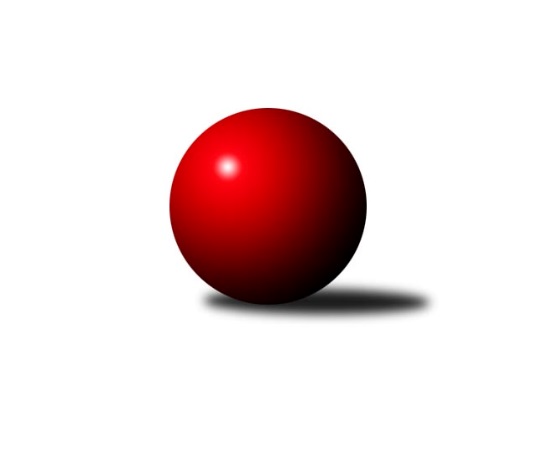 Č.3Ročník 2018/2019	26.4.2024 Východočeský přebor skupina A 2018/2019Statistika 3. kolaTabulka družstev:		družstvo	záp	výh	rem	proh	skore	sety	průměr	body	plné	dorážka	chyby	1.	Josefov A	3	3	0	0	37 : 11 	(21.0 : 15.0)	2385	6	1696	690	48	2.	Loko Trutnov C	3	2	0	1	31 : 17 	(18.0 : 18.0)	2413	4	1690	723	48	3.	Hořice C	3	2	0	1	30 : 18 	(14.0 : 12.0)	2589	4	1791	798	41.7	4.	Vrchlabí B	3	2	0	1	27 : 21 	(16.5 : 19.5)	2499	4	1745	754	38.7	5.	Jičín C	3	2	0	1	26 : 22 	(14.5 : 13.5)	2388	4	1671	717	60.7	6.	Vrchlabí C	3	2	0	1	24 : 24 	(14.0 : 6.0)	2330	4	1655	675	60	7.	Milovice A	3	1	1	1	26 : 22 	(21.5 : 14.5)	2561	3	1750	811	30.7	8.	Milovice B	3	1	1	1	24 : 24 	(12.0 : 18.0)	2526	3	1769	757	43	9.	Březovice A	3	1	0	2	18 : 30 	(12.0 : 14.0)	2483	2	1730	753	53.3	10.	Nová Paka B	3	1	0	2	18 : 30 	(19.0 : 17.0)	2322	2	1655	666	62	11.	Dvůr Kr. B	3	0	0	3	15 : 33 	(9.5 : 16.5)	2391	0	1678	713	55.3	12.	Poříčí A	3	0	0	3	12 : 36 	(10.0 : 18.0)	2355	0	1664	691	60.3Tabulka doma:		družstvo	záp	výh	rem	proh	skore	sety	průměr	body	maximum	minimum	1.	Hořice C	2	2	0	0	26 : 6 	(8.0 : 6.0)	2665	4	2683	2647	2.	Josefov A	2	2	0	0	23 : 9 	(14.0 : 10.0)	2406	4	2440	2371	3.	Loko Trutnov C	1	1	0	0	13 : 3 	(8.0 : 4.0)	2567	2	2567	2567	4.	Vrchlabí B	1	1	0	0	12 : 4 	(6.0 : 6.0)	2524	2	2524	2524	5.	Milovice A	2	1	0	1	18 : 14 	(14.5 : 9.5)	2543	2	2577	2509	6.	Nová Paka B	1	1	0	0	10 : 6 	(8.0 : 4.0)	2372	2	2372	2372	7.	Jičín C	2	1	0	1	16 : 16 	(8.0 : 8.0)	2404	2	2497	2311	8.	Březovice A	2	1	0	1	14 : 18 	(11.0 : 13.0)	2340	2	2363	2317	9.	Vrchlabí C	2	1	0	1	12 : 20 	(6.0 : 2.0)	2368	2	2382	2353	10.	Milovice B	1	0	1	0	8 : 8 	(5.0 : 7.0)	2591	1	2591	2591	11.	Dvůr Kr. B	1	0	0	1	6 : 10 	(5.5 : 6.5)	2364	0	2364	2364	12.	Poříčí A	1	0	0	1	4 : 12 	(4.0 : 8.0)	2229	0	2229	2229Tabulka venku:		družstvo	záp	výh	rem	proh	skore	sety	průměr	body	maximum	minimum	1.	Josefov A	1	1	0	0	14 : 2 	(7.0 : 5.0)	2365	2	2365	2365	2.	Vrchlabí C	1	1	0	0	12 : 4 	(8.0 : 4.0)	2293	2	2293	2293	3.	Jičín C	1	1	0	0	10 : 6 	(6.5 : 5.5)	2371	2	2371	2371	4.	Loko Trutnov C	2	1	0	1	18 : 14 	(10.0 : 14.0)	2336	2	2353	2318	5.	Milovice B	2	1	0	1	16 : 16 	(7.0 : 11.0)	2494	2	2563	2424	6.	Vrchlabí B	2	1	0	1	15 : 17 	(10.5 : 13.5)	2486	2	2567	2405	7.	Milovice A	1	0	1	0	8 : 8 	(7.0 : 5.0)	2597	1	2597	2597	8.	Březovice A	1	0	0	1	4 : 12 	(1.0 : 1.0)	2625	0	2625	2625	9.	Hořice C	1	0	0	1	4 : 12 	(6.0 : 6.0)	2512	0	2512	2512	10.	Dvůr Kr. B	2	0	0	2	9 : 23 	(4.0 : 10.0)	2405	0	2437	2372	11.	Poříčí A	2	0	0	2	8 : 24 	(6.0 : 10.0)	2419	0	2457	2380	12.	Nová Paka B	2	0	0	2	8 : 24 	(11.0 : 13.0)	2297	0	2304	2289Tabulka podzimní části:		družstvo	záp	výh	rem	proh	skore	sety	průměr	body	doma	venku	1.	Josefov A	3	3	0	0	37 : 11 	(21.0 : 15.0)	2385	6 	2 	0 	0 	1 	0 	0	2.	Loko Trutnov C	3	2	0	1	31 : 17 	(18.0 : 18.0)	2413	4 	1 	0 	0 	1 	0 	1	3.	Hořice C	3	2	0	1	30 : 18 	(14.0 : 12.0)	2589	4 	2 	0 	0 	0 	0 	1	4.	Vrchlabí B	3	2	0	1	27 : 21 	(16.5 : 19.5)	2499	4 	1 	0 	0 	1 	0 	1	5.	Jičín C	3	2	0	1	26 : 22 	(14.5 : 13.5)	2388	4 	1 	0 	1 	1 	0 	0	6.	Vrchlabí C	3	2	0	1	24 : 24 	(14.0 : 6.0)	2330	4 	1 	0 	1 	1 	0 	0	7.	Milovice A	3	1	1	1	26 : 22 	(21.5 : 14.5)	2561	3 	1 	0 	1 	0 	1 	0	8.	Milovice B	3	1	1	1	24 : 24 	(12.0 : 18.0)	2526	3 	0 	1 	0 	1 	0 	1	9.	Březovice A	3	1	0	2	18 : 30 	(12.0 : 14.0)	2483	2 	1 	0 	1 	0 	0 	1	10.	Nová Paka B	3	1	0	2	18 : 30 	(19.0 : 17.0)	2322	2 	1 	0 	0 	0 	0 	2	11.	Dvůr Kr. B	3	0	0	3	15 : 33 	(9.5 : 16.5)	2391	0 	0 	0 	1 	0 	0 	2	12.	Poříčí A	3	0	0	3	12 : 36 	(10.0 : 18.0)	2355	0 	0 	0 	1 	0 	0 	2Tabulka jarní části:		družstvo	záp	výh	rem	proh	skore	sety	průměr	body	doma	venku	1.	Poříčí A	0	0	0	0	0 : 0 	(0.0 : 0.0)	0	0 	0 	0 	0 	0 	0 	0 	2.	Dvůr Kr. B	0	0	0	0	0 : 0 	(0.0 : 0.0)	0	0 	0 	0 	0 	0 	0 	0 	3.	Milovice B	0	0	0	0	0 : 0 	(0.0 : 0.0)	0	0 	0 	0 	0 	0 	0 	0 	4.	Vrchlabí B	0	0	0	0	0 : 0 	(0.0 : 0.0)	0	0 	0 	0 	0 	0 	0 	0 	5.	Nová Paka B	0	0	0	0	0 : 0 	(0.0 : 0.0)	0	0 	0 	0 	0 	0 	0 	0 	6.	Loko Trutnov C	0	0	0	0	0 : 0 	(0.0 : 0.0)	0	0 	0 	0 	0 	0 	0 	0 	7.	Jičín C	0	0	0	0	0 : 0 	(0.0 : 0.0)	0	0 	0 	0 	0 	0 	0 	0 	8.	Březovice A	0	0	0	0	0 : 0 	(0.0 : 0.0)	0	0 	0 	0 	0 	0 	0 	0 	9.	Hořice C	0	0	0	0	0 : 0 	(0.0 : 0.0)	0	0 	0 	0 	0 	0 	0 	0 	10.	Milovice A	0	0	0	0	0 : 0 	(0.0 : 0.0)	0	0 	0 	0 	0 	0 	0 	0 	11.	Vrchlabí C	0	0	0	0	0 : 0 	(0.0 : 0.0)	0	0 	0 	0 	0 	0 	0 	0 	12.	Josefov A	0	0	0	0	0 : 0 	(0.0 : 0.0)	0	0 	0 	0 	0 	0 	0 	0 Zisk bodů pro družstvo:		jméno hráče	družstvo	body	zápasy	v %	dílčí body	sety	v %	1.	Karel Košťál 	Hořice C 	6	/	3	(100%)		/		(%)	2.	Ondřej Votoček 	Vrchlabí B 	6	/	3	(100%)		/		(%)	3.	Martin Zvoníček 	Hořice C 	6	/	3	(100%)		/		(%)	4.	Martin Šnytr 	Dvůr Kr. B 	6	/	3	(100%)		/		(%)	5.	Petr Hrycík 	Josefov A 	5	/	3	(83%)		/		(%)	6.	Václav Souček 	Milovice A 	4	/	2	(100%)		/		(%)	7.	Antonín Vydra 	Nová Paka B 	4	/	2	(100%)		/		(%)	8.	František Jankto 	Loko Trutnov C 	4	/	2	(100%)		/		(%)	9.	Ladislav Křivka 	Jičín C 	4	/	2	(100%)		/		(%)	10.	Vladimír Cerman 	Vrchlabí B 	4	/	2	(100%)		/		(%)	11.	Martin Fikar 	Březovice A 	4	/	2	(100%)		/		(%)	12.	Roman Kašpar 	Josefov A 	4	/	3	(67%)		/		(%)	13.	Vlastimil Hruška 	Milovice A 	4	/	3	(67%)		/		(%)	14.	Martina Fejfarová 	Vrchlabí C 	4	/	3	(67%)		/		(%)	15.	Bohuslav Bajer 	Nová Paka B 	4	/	3	(67%)		/		(%)	16.	Jarmil Nosek 	Milovice B 	4	/	3	(67%)		/		(%)	17.	Jaroslav Weihrauch 	Nová Paka B 	4	/	3	(67%)		/		(%)	18.	Zbyněk Hercík 	Jičín C 	4	/	3	(67%)		/		(%)	19.	Jiří Rücker 	Josefov A 	4	/	3	(67%)		/		(%)	20.	Agaton Plaňanský st.	Jičín C 	4	/	3	(67%)		/		(%)	21.	František Junek 	Milovice B 	4	/	3	(67%)		/		(%)	22.	Václav Kukla 	Loko Trutnov C 	4	/	3	(67%)		/		(%)	23.	Martin Khol 	Loko Trutnov C 	4	/	3	(67%)		/		(%)	24.	Lukáš Kostka 	Milovice B 	4	/	3	(67%)		/		(%)	25.	Miroslav Souček 	Milovice A 	4	/	3	(67%)		/		(%)	26.	Lukáš Ludvík 	Josefov A 	4	/	3	(67%)		/		(%)	27.	Jiří Hakl 	Březovice A 	4	/	3	(67%)		/		(%)	28.	Jaroslav Lux 	Vrchlabí C 	4	/	3	(67%)		/		(%)	29.	Martin Včeliš 	Milovice B 	4	/	3	(67%)		/		(%)	30.	Pavel Maršík 	Vrchlabí B 	4	/	3	(67%)		/		(%)	31.	Jan Roza 	Poříčí A 	4	/	3	(67%)		/		(%)	32.	Martin Kozlovský 	Dvůr Kr. B 	4	/	3	(67%)		/		(%)	33.	Jaroslav Pokorný 	Poříčí A 	2	/	1	(100%)		/		(%)	34.	Jana Votočková 	Vrchlabí C 	2	/	1	(100%)		/		(%)	35.	Lukáš Rožnovský 	Josefov A 	2	/	1	(100%)		/		(%)	36.	Zdeněk Navrátil 	Loko Trutnov C 	2	/	1	(100%)		/		(%)	37.	Aleš Rolf 	Nová Paka B 	2	/	1	(100%)		/		(%)	38.	Tomáš Nosek 	Milovice B 	2	/	1	(100%)		/		(%)	39.	Milan Všetečka 	Josefov A 	2	/	1	(100%)		/		(%)	40.	Zdeněk Dymáček 	Hořice C 	2	/	1	(100%)		/		(%)	41.	Tereza Votočková 	Vrchlabí B 	2	/	1	(100%)		/		(%)	42.	Vladimír Řeháček 	Jičín C 	2	/	1	(100%)		/		(%)	43.	Pavel Řehák 	Josefov A 	2	/	1	(100%)		/		(%)	44.	Zdeněk Khol 	Loko Trutnov C 	2	/	1	(100%)		/		(%)	45.	Kateřina Šmídová 	Dvůr Kr. B 	2	/	1	(100%)		/		(%)	46.	Jan Gábriš 	Poříčí A 	2	/	2	(50%)		/		(%)	47.	Vladimír Šťastník 	Vrchlabí C 	2	/	2	(50%)		/		(%)	48.	Miroslav Langr 	Jičín C 	2	/	2	(50%)		/		(%)	49.	Marek Ondráček 	Milovice B 	2	/	2	(50%)		/		(%)	50.	Miroslav Mejznar 	Vrchlabí B 	2	/	2	(50%)		/		(%)	51.	Petr Kynčl 	Vrchlabí C 	2	/	2	(50%)		/		(%)	52.	Milan Kačer 	Loko Trutnov C 	2	/	2	(50%)		/		(%)	53.	Adam Balihar 	Hořice C 	2	/	2	(50%)		/		(%)	54.	Petr Kotek 	Loko Trutnov C 	2	/	2	(50%)		/		(%)	55.	Václava Krulišová 	Loko Trutnov C 	2	/	2	(50%)		/		(%)	56.	Miroslav Včeliš 	Milovice A 	2	/	3	(33%)		/		(%)	57.	Jaromír Písecký 	Březovice A 	2	/	3	(33%)		/		(%)	58.	Stanislav Oubram 	Březovice A 	2	/	3	(33%)		/		(%)	59.	Oldřich Kaděra 	Dvůr Kr. B 	2	/	3	(33%)		/		(%)	60.	Pavel Jaroš 	Milovice A 	2	/	3	(33%)		/		(%)	61.	Milan Lauber 	Poříčí A 	2	/	3	(33%)		/		(%)	62.	Jiří Brumlich 	Jičín C 	2	/	3	(33%)		/		(%)	63.	Nela Bagová 	Hořice C 	2	/	3	(33%)		/		(%)	64.	Ondřej Duchoň 	Hořice C 	2	/	3	(33%)		/		(%)	65.	Kryštof Košťál 	Hořice C 	2	/	3	(33%)		/		(%)	66.	Lubomír Šimonka 	Poříčí A 	2	/	3	(33%)		/		(%)	67.	Miroslav Šanda 	Milovice A 	2	/	3	(33%)		/		(%)	68.	Jakub Hrycík 	Josefov A 	2	/	3	(33%)		/		(%)	69.	Josef Rychtář 	Vrchlabí C 	2	/	3	(33%)		/		(%)	70.	Miroslav Šulc 	Dvůr Kr. B 	1	/	1	(50%)		/		(%)	71.	Karel Slavík 	Loko Trutnov C 	1	/	1	(50%)		/		(%)	72.	Vladimír Žiško 	Vrchlabí B 	1	/	2	(25%)		/		(%)	73.	Josef Glos 	Vrchlabí C 	0	/	1	(0%)		/		(%)	74.	Zdeněk Maršík 	Vrchlabí C 	0	/	1	(0%)		/		(%)	75.	David Jaroš 	Milovice A 	0	/	1	(0%)		/		(%)	76.	Petr Vojtek 	Poříčí A 	0	/	1	(0%)		/		(%)	77.	Lenka Havlínová 	Nová Paka B 	0	/	1	(0%)		/		(%)	78.	Eva Fajstavrová 	Vrchlabí C 	0	/	1	(0%)		/		(%)	79.	Zbyněk Fikar 	Březovice A 	0	/	1	(0%)		/		(%)	80.	Ladislav Erben 	Vrchlabí B 	0	/	1	(0%)		/		(%)	81.	Jakub Petráček 	Poříčí A 	0	/	1	(0%)		/		(%)	82.	Antonín Sucharda 	Loko Trutnov C 	0	/	1	(0%)		/		(%)	83.	Petr Slavík 	Březovice A 	0	/	1	(0%)		/		(%)	84.	Jan Masopust 	Milovice B 	0	/	1	(0%)		/		(%)	85.	Martin Štryncl 	Nová Paka B 	0	/	1	(0%)		/		(%)	86.	Jaroslav Gottstein 	Nová Paka B 	0	/	2	(0%)		/		(%)	87.	Pavel Beyr 	Nová Paka B 	0	/	2	(0%)		/		(%)	88.	Jan Horáček 	Vrchlabí B 	0	/	2	(0%)		/		(%)	89.	Ondra Kolář 	Milovice B 	0	/	2	(0%)		/		(%)	90.	Martina Kramosilová 	Dvůr Kr. B 	0	/	2	(0%)		/		(%)	91.	Ladislav Malý 	Dvůr Kr. B 	0	/	2	(0%)		/		(%)	92.	Daniel Havrda 	Poříčí A 	0	/	2	(0%)		/		(%)	93.	Štěpán Stránský 	Vrchlabí B 	0	/	2	(0%)		/		(%)	94.	Vratislav Fikar 	Březovice A 	0	/	3	(0%)		/		(%)	95.	Michal Sirový 	Dvůr Kr. B 	0	/	3	(0%)		/		(%)	96.	Jaroslav Fajfer 	Nová Paka B 	0	/	3	(0%)		/		(%)	97.	Jan Šrotýř 	Jičín C 	0	/	3	(0%)		/		(%)Průměry na kuželnách:		kuželna	průměr	plné	dorážka	chyby	výkon na hráče	1.	SKK Hořice, 1-4	2629	1813	815	43.0	(438.3)	2.	Milovice, 1-2	2536	1749	787	35.3	(422.8)	3.	Trutnov, 1-4	2502	1734	767	46.0	(417.0)	4.	Vrchlabí, 1-4	2427	1707	720	52.2	(404.6)	5.	SKK Jičín, 1-4	2404	1686	718	53.0	(400.8)	6.	Josefov, 1-2	2380	1675	705	49.8	(396.7)	7.	Dvůr Králové, 1-2	2367	1662	705	66.0	(394.6)	8.	Nová Paka, 1-2	2345	1674	670	62.5	(390.8)	9.	Březovice, 1-2	2333	1669	664	55.8	(388.9)	10.	Poříčí, 1-2	2261	1603	658	62.5	(376.8)Nejlepší výkony na kuželnách:SKK Hořice, 1-4Hořice C	2683	3. kolo	Karel Košťál 	Hořice C	474	1. koloHořice C	2647	1. kolo	Martin Zvoníček 	Hořice C	464	3. koloBřezovice A	2625	3. kolo	Martin Fikar 	Březovice A	464	3. koloMilovice B	2563	1. kolo	Karel Košťál 	Hořice C	460	3. kolo		. kolo	Zdeněk Dymáček 	Hořice C	456	1. kolo		. kolo	Lukáš Kostka 	Milovice B	454	1. kolo		. kolo	Ondřej Duchoň 	Hořice C	451	3. kolo		. kolo	Jaromír Písecký 	Březovice A	448	3. kolo		. kolo	Kryštof Košťál 	Hořice C	443	3. kolo		. kolo	Martin Zvoníček 	Hořice C	442	1. koloMilovice, 1-2Milovice A	2597	2. kolo	Vlastimil Hruška 	Milovice A	470	2. koloMilovice B	2591	2. kolo	Jarmil Nosek 	Milovice B	469	2. koloMilovice A	2577	1. kolo	Ondřej Votoček 	Vrchlabí B	467	3. koloVrchlabí B	2567	3. kolo	Václav Souček 	Milovice A	463	1. koloMilovice A	2509	3. kolo	Vlastimil Hruška 	Milovice A	456	1. koloPoříčí A	2380	1. kolo	Vladimír Cerman 	Vrchlabí B	450	3. kolo		. kolo	Miroslav Souček 	Milovice A	449	2. kolo		. kolo	František Junek 	Milovice B	447	2. kolo		. kolo	Pavel Maršík 	Vrchlabí B	445	3. kolo		. kolo	Václav Souček 	Milovice A	443	3. koloTrutnov, 1-4Loko Trutnov C	2567	3. kolo	František Jankto 	Loko Trutnov C	481	3. koloDvůr Kr. B	2437	3. kolo	Miroslav Šulc 	Dvůr Kr. B	453	3. kolo		. kolo	Karel Slavík 	Loko Trutnov C	453	3. kolo		. kolo	Václav Kukla 	Loko Trutnov C	433	3. kolo		. kolo	Michal Sirový 	Dvůr Kr. B	429	3. kolo		. kolo	Martin Šnytr 	Dvůr Kr. B	415	3. kolo		. kolo	Martin Khol 	Loko Trutnov C	412	3. kolo		. kolo	Milan Kačer 	Loko Trutnov C	411	3. kolo		. kolo	Martin Kozlovský 	Dvůr Kr. B	404	3. kolo		. kolo	Oldřich Kaděra 	Dvůr Kr. B	395	3. koloVrchlabí, 1-4Vrchlabí B	2524	2. kolo	Pavel Maršík 	Vrchlabí B	472	2. koloHořice C	2512	2. kolo	Karel Košťál 	Hořice C	461	2. koloMilovice B	2424	3. kolo	Martin Zvoníček 	Hořice C	445	2. koloVrchlabí C	2382	1. kolo	Ondřej Duchoň 	Hořice C	444	2. koloDvůr Kr. B	2372	1. kolo	Vladimír Cerman 	Vrchlabí B	444	2. koloVrchlabí C	2353	3. kolo	Lukáš Kostka 	Milovice B	436	3. kolo		. kolo	Martin Kozlovský 	Dvůr Kr. B	436	1. kolo		. kolo	Vladimír Šťastník 	Vrchlabí C	422	3. kolo		. kolo	Miroslav Mejznar 	Vrchlabí B	420	2. kolo		. kolo	Kateřina Šmídová 	Dvůr Kr. B	418	1. koloSKK Jičín, 1-4Jičín C	2497	3. kolo	Ladislav Křivka 	Jičín C	467	3. koloPoříčí A	2457	3. kolo	Jiří Brumlich 	Jičín C	443	3. koloLoko Trutnov C	2353	1. kolo	Jaroslav Pokorný 	Poříčí A	442	3. koloJičín C	2311	1. kolo	Miroslav Langr 	Jičín C	429	1. kolo		. kolo	Vladimír Řeháček 	Jičín C	427	3. kolo		. kolo	Lubomír Šimonka 	Poříčí A	426	3. kolo		. kolo	Agaton Plaňanský st.	Jičín C	419	3. kolo		. kolo	Jan Roza 	Poříčí A	416	3. kolo		. kolo	Milan Lauber 	Poříčí A	411	3. kolo		. kolo	Jan Gábriš 	Poříčí A	411	3. koloJosefov, 1-2Josefov A	2440	1. kolo	Aleš Rolf 	Nová Paka B	447	3. koloVrchlabí B	2405	1. kolo	Jiří Rücker 	Josefov A	437	1. koloJosefov A	2371	3. kolo	Jiří Rücker 	Josefov A	434	3. koloNová Paka B	2304	3. kolo	Vladimír Žiško 	Vrchlabí B	418	1. kolo		. kolo	Petr Hrycík 	Josefov A	418	1. kolo		. kolo	Lukáš Rožnovský 	Josefov A	416	1. kolo		. kolo	Bohuslav Bajer 	Nová Paka B	414	3. kolo		. kolo	Ondřej Votoček 	Vrchlabí B	414	1. kolo		. kolo	Petr Hrycík 	Josefov A	414	3. kolo		. kolo	Miroslav Mejznar 	Vrchlabí B	413	1. koloDvůr Králové, 1-2Jičín C	2371	2. kolo	Agaton Plaňanský st.	Jičín C	450	2. koloDvůr Kr. B	2364	2. kolo	Martin Šnytr 	Dvůr Kr. B	428	2. kolo		. kolo	Martin Kozlovský 	Dvůr Kr. B	417	2. kolo		. kolo	Zbyněk Hercík 	Jičín C	416	2. kolo		. kolo	Jiří Brumlich 	Jičín C	413	2. kolo		. kolo	Oldřich Kaděra 	Dvůr Kr. B	411	2. kolo		. kolo	Michal Sirový 	Dvůr Kr. B	404	2. kolo		. kolo	Ladislav Křivka 	Jičín C	384	2. kolo		. kolo	Miroslav Langr 	Jičín C	382	2. kolo		. kolo	Martina Kramosilová 	Dvůr Kr. B	373	2. koloNová Paka, 1-2Nová Paka B	2372	2. kolo	Antonín Vydra 	Nová Paka B	445	2. koloLoko Trutnov C	2318	2. kolo	Jaroslav Weihrauch 	Nová Paka B	429	2. kolo		. kolo	Petr Kotek 	Loko Trutnov C	419	2. kolo		. kolo	Martin Khol 	Loko Trutnov C	416	2. kolo		. kolo	Bohuslav Bajer 	Nová Paka B	415	2. kolo		. kolo	Milan Kačer 	Loko Trutnov C	402	2. kolo		. kolo	Václav Kukla 	Loko Trutnov C	378	2. kolo		. kolo	Václava Krulišová 	Loko Trutnov C	367	2. kolo		. kolo	Jaroslav Gottstein 	Nová Paka B	364	2. kolo		. kolo	Jaroslav Fajfer 	Nová Paka B	363	2. koloBřezovice, 1-2Josefov A	2365	2. kolo	Petr Hrycík 	Josefov A	421	2. koloBřezovice A	2363	1. kolo	Martin Fikar 	Březovice A	420	2. koloBřezovice A	2317	2. kolo	Stanislav Oubram 	Březovice A	419	1. koloNová Paka B	2289	1. kolo	Vratislav Fikar 	Březovice A	416	2. kolo		. kolo	Jiří Rücker 	Josefov A	415	2. kolo		. kolo	Jaroslav Weihrauch 	Nová Paka B	407	1. kolo		. kolo	Jaromír Písecký 	Březovice A	404	1. kolo		. kolo	Jakub Hrycík 	Josefov A	403	2. kolo		. kolo	Stanislav Oubram 	Březovice A	397	2. kolo		. kolo	Antonín Vydra 	Nová Paka B	397	1. koloPoříčí, 1-2Vrchlabí C	2293	2. kolo	Milan Lauber 	Poříčí A	444	2. koloPoříčí A	2229	2. kolo	Jaroslav Lux 	Vrchlabí C	416	2. kolo		. kolo	Vladimír Šťastník 	Vrchlabí C	398	2. kolo		. kolo	Jan Roza 	Poříčí A	393	2. kolo		. kolo	Josef Glos 	Vrchlabí C	382	2. kolo		. kolo	Petr Vojtek 	Poříčí A	378	2. kolo		. kolo	Petr Kynčl 	Vrchlabí C	375	2. kolo		. kolo	Martina Fejfarová 	Vrchlabí C	371	2. kolo		. kolo	Lubomír Šimonka 	Poříčí A	366	2. kolo		. kolo	Josef Rychtář 	Vrchlabí C	351	2. koloČetnost výsledků:	8.0 : 8.0	1x	6.0 : 10.0	2x	4.0 : 12.0	2x	2.0 : 14.0	2x	14.0 : 2.0	1x	13.0 : 3.0	1x	12.0 : 4.0	6x	11.0 : 5.0	1x	10.0 : 6.0	2x